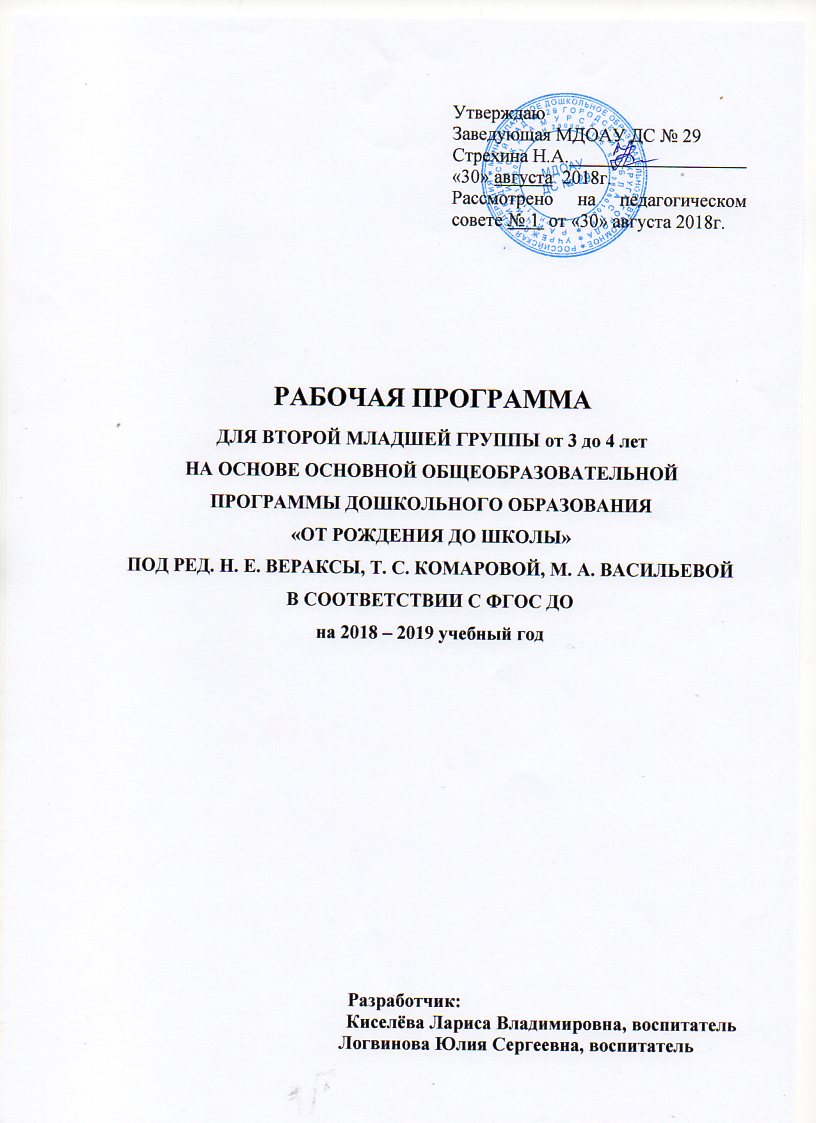 Содержание1.Пояснительная записка2.Принципы и подходы к формированию Программы3. Целевые ориентиры дошкольного образования в соответствии с ФГОС ДО.4.Возрастные особенности  развития детей 3 - 4 лет5.Режим пребывания детей в ДОУ6.Расписание  организованной  образовательной деятельности во 2 младшей группе7.Основные виды организованной образовательной деятельности с детьми 3-4 лет8.Перечень праздников для воспитанников9.Перспективное планирование тематических недель  и дней во 2 младшей группе10.Перспективный план по развитию речи на год по ФГОС, целевые ориентиры11.Перспективный план по формированию элементарных математических представлений на год по ФГОС, целевые ориентиры12.Перспективный план по изобразительной деятельности на год по ФГОС, целевые ориентиры13.Перспективный план по ознакомлению с окружающим миром по ФГОС, целевые ориентиры14.Сотрудничество с родителями15.Приложениеа/ перспективный план совместной деятельности по развитию познавательно – исследовательской и продуктивной (конструктивной) деятельности, целевые ориентирыб/ перспективный план совместной деятельности по ознакомлению с художественной литературой, целевые ориентиры16.Список используемой  литературыПояснительная запискаРабочая программа по развитию детей второй младшей  группы  разработана на основе «Программы воспитания и обучения детей в детском саду: «От рождения до школы»» (Под редакцией Н.Е. Вераксы, Т.С. Комаровой, М.А. Васильевой) в соответствии с Федеральным государственным образовательным стандартом к структуре основной общеобразовательной программы дошкольного образования.Программа строится на принципе личностно-ориентированного взаимодействия взрослого с детьми  и обеспечивает физическое, социально-коммуникативное, познавательное, речевое и художественно-эстетическое развитие детей в возрасте от 3 до 4 лет с учетом их возрастных и индивидуальных особенностей.Принципы и подходы к формированию ПрограммыСодержание Программы соответствует основным положениям возрастной психологии и дошкольной педагогики и выстроено по принципу развивающего образования, целью которого является развитие ребенка и обеспечивает единство воспитательных, развивающих и обучающих целей и задач.Основные принципы построения и реализации программы:- научной обоснованности и практической применимости;- единства воспитательных, развивающих и обучающих целей и задач процесса образования детей дошкольного возраста, в процессе реализации которых формируются такие знания, умения и навыки, которые имеют непосредственное отношение к развитию детей дошкольного возраста;- интеграции образовательных областей в соответствии с возрастными возможностями и особенностями воспитанников, спецификой и возможностями образовательных областей;- комплексно-тематического построения образовательного процесса; решение программных образовательных задач в совместной деятельности взрослого и детей и самостоятельной деятельности детей не только в рамках непосредственно образовательной деятельности, но и при проведении режимных моментов в соответствии со спецификой дошкольного образования.Цели программы — создание благоприятных условий для полноценного проживания ребенком дошкольного детства, формирование основ базовой культуры личности, всестороннее развитие психических и физических качеств в соответствии с возрастными и индивидуальными особенностями, подготовка к жизни в современном обществе, к обучению в школе, обеспечение безопасности жизнедеятельности дошкольника.Особое внимание в Программе уделяется развитию личности ребенка, сохранению и укреплению здоровья детей, а также воспитанию у дошкольников таких качеств, как:- патриотизм;- активная жизненная позиция;- творческий подход в решении различных жизненных ситуаций;- уважение к традиционным ценностям.Эти цели реализуются в процессе разнообразных видов детской деятельности: игровой, коммуникативной, трудовой, познавательно-исследовательской, продуктивной, музыкально-художественной, чтения. Для достижения целей Программы первостепенное значение имеют:- забота о здоровье, эмоциональном благополучии и своевременном всестороннем развитии каждого ребенка;- создание в группах атмосферы гуманного и доброжелательного отношения ко всем воспитанникам, что позволяет растить их,  общительными, добрыми, любознательными, инициативными, стремящимися к самостоятельности и творчеству;- максимальное использование разнообразных видов детской деятельности, их интеграция в целях повышения эффективности воспитательно-образовательного процесса;- творческая организация (креативность) воспитательно-образовательного процесса;- вариативность использования образовательного материала, позволяющая развивать творчество в соответствии с интересами и наклонностями каждого ребенка;- уважительное отношение к результатам детского творчества;- единство подходов к воспитанию детей в условиях дошкольного образовательного учреждения и семьи;- соблюдение в работе детского сада и начальной школы преемственности, исключающей умственные и физические перегрузки в содержании образования детей дошкольного возраста, обеспечивающей отсутствие давления предметного обучения. Целевые ориентиры дошкольного образования в соответствии                  с ФГОС ДО.Специфика дошкольного детства (гибкость, пластичность развития ребенка, высокий разброс вариантов его развития, его непосредственность и непроизвольность) не позволяет требовать от ребенка дошкольного возраста достижения конкретных образовательных результатов и обусловливает необходимость определения результатов освоения образовательной программы в виде целевых ориентиров.Целевые ориентиры дошкольного образования, представленные в ФГОС ДО, следует рассматривать как социально-нормативные возрастные характеристики возможных достижений ребенка. Это ориентир для педагогов и родителей, обозначающий направленность воспитательной деятельности взрослых.Целевые ориентиры, обозначенные в ФГОС ДО, являются общими для всего образовательного пространства Российской Федерации, однако каждая из примерных программ имеет свои отличительные особенности, свои приоритеты, целевые ориентиры, которые не противоречат ФГОС ДО, но могут углублять и дополнять его требования.Таким образом, целевые ориентиры программы «От рождения до школы» базируются на ФГОС ДО и целях и задачах, обозначенных в пояснительной записке к программе «От рождения до школы», и в той части, которая совпадает со Стандартами, даются по тексту ФГОС. В программе «От рождения до школы», так же как и в Стандарте, целевые ориентиры даются для детей раннего возраста (на этапе перехода к дошкольному возрасту) и для старшего дошкольного возраста (на этапе завершения дошкольного образования).Целевые ориентиры на этапе завершения дошкольного образования- Ребенок овладевает основными культурными средствами, способами деятельности, проявляет инициативу и самостоятельность в разных видах деятельности — игре, общении, познавательно-исследовательской деятельности, конструировании и др.; способен выбирать себе род занятий, участников по совместной деятельности.- Ребенок обладает установкой положительного отношения к миру, к разным видам труда, другим людям и самому себе, обладает чувством собственного достоинства; активно взаимодействует со сверстниками и взрослыми, участвует в совместных играх.- Способен договариваться, учитывать интересы и чувства других, сопереживать неудачам и радоваться успехам других, адекватно проявляет свои чувства, в том числе чувство веры в себя, старается разрешать конфликты. Умеет выражать и отстаивать свою позицию по разным вопросам.- Способен сотрудничать и выполнять как лидерские, так и исполнительские функции в совместной деятельности.- Понимает, что все люди равны вне зависимости от их социального происхождения, этнической принадлежности, религиозных и других верований, их физических и психических особенностей.- Проявляет эмпатию по отношению к другим людям, готовность прийти на помощь тем, кто в этом нуждается.- Проявляет умение слышать других и стремление быть понятым другими.- Ребенок обладает развитым воображением, которое реализуется в разных видах деятельности, и прежде всего в игре; владеет разными формами и видами игры, различает условную и реальную ситуации; умеет подчиняться разным правилам и социальным нормам. Умеет распознавать различные ситуации и адекватно их оценивать.- Ребенок достаточно хорошо владеет устной речью, может выражать свои мысли и желания, использовать речь для выражения своих мыслей, чувств и желаний, построения речевого высказывания в ситуации общения, выделять звуки в словах, у ребенка складываются предпосылки грамотности.- У ребенка развита крупная и мелкая моторика; он подвижен, вынослив, владеет основными движениями, может контролировать свои движения и управлять ими.- Ребенок способен к волевым усилиям, может следовать социальным нормам поведения и правилам в разных видах деятельности, во взаимоотношениях с взрослыми и сверстниками, может соблюдать правила безопасного поведения и навыки личной гигиены.- Проявляет ответственность за начатое дело.- Ребенок проявляет любознательность, задает вопросы взрослым и сверстникам, интересуется причинно-следственными связями, пытается самостоятельно придумывать объяснения явлениям природы и поступкам людей; склонен наблюдать, экспериментировать. Обладает начальными знаниями о себе, о природном и социальном мире, в котором он живет; знаком с произведениями детской литературы, обладает элементарными представлениями из области живой природы, естествознания, математики, истории и т.п.; способен к принятию собственных решений, опираясь на свои знания и умения в различных видах деятельности.- Открыт новому, то есть проявляет желание узнавать новое, самостоятельно добывать новые знания; положительно относится к обучению в школе.- Проявляет уважение к жизни (в различных ее формах) и заботу об окружающей среде.- Эмоционально отзывается на красоту окружающего мира, произведения народного и профессионального искусства (музыку, танцы, театральную деятельность, изобразительную деятельность и т.д.).- Проявляет патриотические чувства, ощущает гордость за свою страну, ее достижения, имеет представление о ее географическом разнообразии, многонациональности, важнейших исторических событиях.- Имеет первичные представления о себе, семье, традиционных семейных ценностях, включая традиционные тендерные ориентации, проявляет уважение к своему и противоположному полу.- Соблюдает элементарные общепринятые нормы, имеет первичные ценностные представления о том, «что такое хорошо и что такое плохо», стремится поступать хорошо; проявляет уважение к старшим и заботу о младших.- Имеет начальные представления о здоровом образе жизни. Воспринимает здоровый образ жизни как ценность.Возрастные особенности развития детей 3-4 лет. В возрасте 3-4 лет ребенок постепенно выходит за пределы семейного круга, Его общение становится вне ситуативным. Взрослый становится для ребенка не только членом семьи, но и носителем определенной общественной функции. Желание ребенка выполнять такую же функцию приводит к противоречию с его реальными возможностями. Это противоречие разрешается через развитие игры, которая становится ведущим видом деятельности в дошкольном возрасте. Главной особенностью игры является ее условность: выполнение одних действий с одними предметами предполагает их отнесенность к другим действиям с другими предметами. Основным содержанием игры младших дошкольников являются действия с игрушками и предметами-заместителями. Продолжительность игры небольшая. Младшие дошкольники ограничиваются игрой с одной-двумя ролями и простыми, неразвернутыми сюжетами. Игры с правилами в этом возрасте только начинают формироваться. Изобразительная деятельность ребенка зависит от его представлений о предмете. В этом возрасте они только начинают формироваться. Графические образы бедны. У одних детей в изображениях отсутствуют детали, у других рисунки могут быть более детализированы. Дети уже могут использовать цвет. Большое значение для развития мелкой моторики имеет лепка. Младшие дошкольники способны под руководством взрослого вылепить простые предметы. Известно, что аппликация оказывает положительное влияние на развитие восприятия. В этом возрасте детям доступны простейшие виды аппликации. Конструктивная деятельность в младшем дошкольном возрасте ограничена возведением несложных построек по образцу и по замыслу. - В младшем дошкольном возрасте развивается перцептивная деятельность. Дети от использования пред эталонов — индивидуальных единиц восприятия — переходят к сенсорным эталонам — культурно-выработанным средствам восприятия. К концу младшего дошкольного возраста дети могут воспринимать до 5 и более форм предметов и до 7 и более цветов, способны дифференцировать предметы по величине, ориентироваться в пространстве группы детского сада, а при определенной организации образовательного процесса — и в помещении всего дошкольного учреждения. Развиваются память и внимание. По просьбе взрослого дети могут запомнить 3- 4 слова и 5-6 названий предметов. К концу младшего дошкольного возраста они способны запомнить значительные отрывки из любимых произведений. Продолжает развиваться наглядно-действенное мышление. При этом преобразования ситуаций в ряде случаев осуществляются на основе целенаправленных проб с учетом желаемого результата. Дошкольники способны установить некоторые скрытые связи и отношения между предметами. В младшем дошкольном возрасте начинает развиваться воображение, которое особенно наглядно проявляется в игре, когда одни объекты выступают в качестве заместителей других. Взаимоотношения детей обусловлены нормами и правилами. В результате целенаправленного воздействия они могут усвоить относительно большое 5 количество норм, которые выступают основанием для оценки собственных действий и действий других детей. Взаимоотношения детей ярко проявляются в игровой деятельности. Они скорее играют рядом, чем активно вступают во взаимодействие. Однако уже в этом возрасте могут наблюдаться устойчивые избирательные взаимоотношения. Конфликты между детьми возникают преимущественно по поводу игрушек. Положение ребенка в группе сверстников во многом определяется мнением воспитателя. В младшем дошкольном возрасте можно наблюдать соподчинение мотивов поведения в относительно простых ситуациях. Сознательное управление поведением только начинает складываться; во многом поведение ребенка еще ситуативно. Вместе с тем можно наблюдать и случаи ограничения собственных побуждений самим ребенком, сопровождаемые словесными указаниями. Начинает развиваться самооценка, при этом дети в значительной мере ориентируются на оценку воспитателя. Продолжает развиваться также их половая идентификация, что проявляется в характере выбираемых игрушек и сюжетов.К четырем годам: Ребенок может спокойно, не мешая другому ребенку, играть рядом, объединяться в игре с общей игрушкой, участвовать в несложной совместной практической деятельности. Проявляет стремление к положительным поступкам, но взаимоотношения зависят от ситуации и пока еще требуют постоянного внимания воспитателя. Активно участвует в разнообразных видах деятельности: в играх, двигательных упражнениях, в действиях по обследованию свойств и качеств предметов и их использованию, в рисовании, лепке, речевом общении, в творчестве. Принимает цель, в играх, в предметной и художественной деятельности по показу и побуждению взрослых ребенок доводит начатую работу до определенного результата. Понимает, что вещи, предметы сделаны людьми и требуют бережного обращения с ними. Проявляет эмоциональную отзывчивость, подражая примеру взрослых, старается утешить обиженного, угостить, обрадовать, помочь. Начинает в мимике и жестах различать эмоциональные состояния людей, веселую и грустную музыку, веселое и грустное настроение сверстников, взрослых, эмоционально откликается на содержание прочитанного, сопереживает героям  охотно включается в совместную деятельность со взрослым, подражает его действиям, отвечает на вопросы взрослого и комментирует его действия в процессе совместной игры, выполнения режимных моментов. Проявляет интерес к сверстникам, к взаимодействию в игре, в повседневном общении и бытовой деятельности. Владеет игровыми действиями с игрушками и предметами- заместителями, разворачивает игровой сюжет из нескольких эпизодов, приобрел первичные умения ролевого поведения. Способен предложить собственный замысел и воплотить его в игре, рисунке, постройке. Значительно увеличился запас слов, совершенствуется грамматический строй речи, ребенок пользуется не только простыми, но и сложными предложениями. Сформирована соответствующая возрасту координация движений. Ребенок проявляет положительное отношение к разнообразным физическим упражнениям, стремится к самостоятельности в двигательной деятельности, избирателен по отношению к некоторым двигательным действиям и подвижным играм. Владеет элементарной культурой поведения во время еды за столом, навыками самообслуживания: умывания, одевания. Правильно пользуется предметами личной гигиены (полотенцем, носовым платком, расческой). Проявляет интерес к миру, потребность в познавательном общении со взрослыми, задает вопросы о людях, их действиях, о животных, предметах ближайшего окружения. Проявляет стремление к наблюдению, сравнению, обследованию свойств и качеств предметов, использованию сенсорных эталонов (круг, квадрат, треугольник), к простейшему экспериментированию с предметами и материалами. В совместной с педагогом познавательной деятельности переживает чувство удивления, радости познания мира Знает свои имя, фамилию, пол, возраст. Осознает свои отдельные умения и действия, которые самостоятельно освоены («Я умею строить дом», «Я умею сам застегивать куртку» и т. п.).  Узнает дом, квартиру, в которой живет, детский сад, группу, своих воспитателей, няню. Знает членов своей семьи и ближайших родственников. Разговаривает со взрослым о членах своей семьи, отвечая на вопросы при рассматривании семейного альбома или фотографий. Называет хорошо знакомых животных и растения ближайшего окружения, их действия, яркие признаки внешнего вида. Способен не только объединять предметы по внешнему сходству (форма, цвет, величина), но и усваивать общепринятые представления о группах предметов (одежда, посуда, игрушки). Участвует в элементарной исследовательской деятельности по изучению качеств и свойств объектов неживой природы, в посильной деятельности по уходу за растениями и животными уголка природы. Освоил некоторые нормы и правила поведения, связанные с определенными разрешениями и запретами («можно», «нужно», «нельзя»), может увидеть несоответствие поведения другого ребенка нормам и правилам поведения. Испытывает удовлетворение от одобрения правильных действий взрослыми. Внимательно вслушивается в речь и указания взрослого, 11 принимает образец. Следуя вопросам взрослого, рассматривает предметы, игрушки, иллюстрации, слушает комментарии и пояснения взрослого.Режим пребывания детей в ДОУПравильный режим дня – это рациональная продолжительность и разумное чередование различных видов деятельности и отдыха детей в течение суток. При построении режима дня руководствуемся основным принципом – принципом соответствия возрастным психофизическим особенностям детей. При осуществлении режимных моментов учитываются индивидуальные особенности ребёнка (длительность сна, вкусовые предпочтения, темп деятельности и т.п.). Чем ближе к индивидуальным особенностям ребёнка режим детского сада, тем комфортнее он себя чувствует, тем лучше его настроение и выше активность. Режим дня скорректирован с учётом работы учреждения и  климата (тёплого и холодного периода).Режим дня в детском саду для детей второй младшей группы            холодный период года (сентябрь—май)Теплый период годаРасписание организованной образовательной деятельности  во                  2 младшей группеОсновные виды организованной образовательной деятельности с детьми 3 - 4 летПеречень праздников для воспитанниковПерспективное планирование тематических недель                                                                                                                                                        и дней во 2 младшей группе Перспективный план по развитию речи на год по ФГОС Целевые ориентиры освоения программы:ребенок с удовольствием вступает в общение со знакомыми взрослыми людьми: понимает обращенную к нему речь, отвечает на вопросы, используя простые распространенные предложения;  ребенок совместно со взрослым охотно пересказывает потешки, знакомые сказки, играет со звуками, рифмами, словом;ребенок инициативен в разговоре, отвечает на вопросы, задает встречные.Перспективный план по формированию элементарных математических представлений на год по ФГОСЦелевые ориентиры освоения программы:• умеют группировать предметы по цвету, размеру, форме (отбирать все красные, все большие, все круглые предметы и т. д.);                                    • могут составлять при помощи взрослого группы из однородных предметов и выделять один предмет из группы;• умеют находить в окружающей обстановке один и много одинаковых предметов;• правильно определяют количественное соотношение двух групп предметов; понимают конкретный смысл слов «больше», «меньше»,«столько же»;• различают круг, квадрат, треугольник, предметы, имеющие углы и круглую форму;• понимают смысл обозначений: вверху - внизу, впереди - сзади, слева - справа, на, над -под, верхняя - нижняя (полоска);• понимают смысл слов «утро», «вечер», «день», «ночь».Перспективный план по изобразительной деятельности                                          на год по ФГОС (рисование)Целевые ориентиры освоения программы:В рисовании:• Изображает отдельные предметы, простые по композиции и незамысловатые по содержанию сюжеты;• Подбирает цвета, соответствующие изображаемым предметам; правильно пользуется карандашами, фломастерами, кистью и красками.В лепке:• Умеет отделять от большого куска глины небольшие комочки, раскатывать их прямыми и круговыми движениями ладоней;• Лепит различные предметы, состоящие из 1 – 3 частей, используя разнообразные приемы лепки.В аппликации:• Создает изображения предметов из готовых фигур.• Украшает заготовки из бумаги разной формы; подбирает цвета, соответствующие изображаемым предметам и по собственному желанию; умеет аккуратно использовать материалы.Перспективный план по изобразительной деятельности                                          на год по ФГОС (лепка, аппликация)Перспективный план по ознакомлению с окружающим миром по ФГОСЦелевые ориентиры освоения программы:• Называют знакомые предметы, объясняет их назначение, выделяет и называет признака (цвет, форма, материал);• Ориентируется в помещениях детского сада;• Называет свой город (поселок, село);• Знают и называют некоторые растения, животных и их детенышей;• Выделяет наиболее характерные сезонные изменения в природе;• Проявляет бережное отношение к природе.Сотрудничество с родителямиВедущие цели взаимодействия детского сада с семьёй – создание в детском саду необходимых условий для развития ответственных и взаимозависимых отношений с семьями воспитанников, обеспечивающих целостное развитие личности дошкольника, повышение компетентности родителей в области воспитания. Определяющей целью разнообразной совместной деятельности в триаде «педагоги- родители-дети» является удовлетворение не только базисных стремлений и потребностей ребенка, но и стремлений и потребностей родителей и педагогов. Совместная деятельность воспитывающих взрослых может быть организована в разнообразных традиционных и инновационных формах (акции, ассамблеи, вечера музыки и поэзии, посещения семьями программных мероприятий семейного абонемента, организованных учреждения-ми культуры и искусства, по запросу детского сада; семейные гостиные, фестивали, семейные клубы, вечера вопросов и ответов, салоны, студии, праздники (в том числе семейные), прогулки, экскурсии, проектная деятельность, семейный театр). В этих формах совместной деятельности заложены возможности коррекции поведения родителей и педагогов, предпочитающих авторитарный стиль общения с ребенком; воспитания у них бережного отношения к детскому творчеству. Семейные художественные студии. Семейные художественные студии — это своего рода художественные мастерские, объединяющие семьи воспитанников для занятий творчеством в сопровождении педагога: художника, хореографа, актера. Творческое взаимодействие педагога, детей и родителей в студии может быть разнообразным по форме: совместные специально-организованные занятия; мастер-классы для родителей по рисунку, живописи, рукоделию (по выбору родителей); встречи с искусствоведами, художниками, мастерами декоративно-прикладного искусства; посещение музеев, художественных выставок. Семейные праздники. Традиционными для детского сада являются детские праздники, посвященные знаменательным событиям в жизни страны. Новой формой, актуализирующей сотворчество детей и воспитывающих взрослых, является семейный праздник в детском саду. Семейный праздник в детском саду — это особый день, объединяющий педагогов и семьи воспитанников по случаю какого-либо события. Таким особым днем может стать День матери, День отца, Новый год, День Победы, Международный День семьи (15 мая), Всероссийский  День семьи, любви и верности (8 июля). Семейная ассамблея. Семейная ассамблея — форма досуга, объединяющая семьи воспитанников и педагогов учреждений образования, культуры и искусства с целью знакомства друг с другом, погружения в разнообразную совместную деятельность (художественно-продуктивную, коммуникативную, проектно-исследовательскую и пр.), привлекательную как для детей, так и для взрослых. Проводить ассамблеи можно в любое время года, летом — желательно на открытом воздухе. Проектная деятельность. Все большую актуальность приобретает такая форма совместной деятельности, как проекты. Они меняют роль воспитывающих взрослых в управлении детским садом, в развитии партнерских отношений, помогают им научиться работать в «команде», овладеть способами коллективной мыслительной деятельности; освоить алгоритм создания проекта, отталкиваясь от потребностей ребенка; достичь позитивной открытости по отношению к коллегам, воспитанникам и родителям, к своей личности; объединить усилия педагогов, родителей и детей с целью реализации проекта. Идеями для проектирования могут стать любые предложения, направленные на улучшение отношений педагогов, детей и родителей, на развитие ответственности, инициативности, например, организация семейного летнего отдыха детей, проведение Дня семьи в детском саду, создание сетевого интернет - сообщества воспитывающих взрослых и др. Семейный календарь. Интересные идеи для проектов рождаются благодаря семейному календарю, который может помочь родителям научиться планировать свою деятельность и находить время для взаимодействия и общения с ребенком. Семейный календарь может состоять из двух взаимосвязанных, взаимопроникающих частей: одна — сопровождающая инвариантная, предлагаемая детским садом для всех семей воспитанников; вторая — вариативная, проектируемая каждой семьей в логике своих потребностей и традиций. Сопровождающая инвариантная часть календаря, разрабатываемая педагогами с учетом воспитательно - образовательной работы в детском саду, может включать следующие сведения: о сезоне, а также о сезонных народных праздниках и рекомендации по их проведению в семье с учетом возраста детей; о всемирных, всероссийских государственных, областных, городских, районных праздниках и рекомендации по их проведению в семье с учетом возраста детей; о профессиональных праздниках, отмечаемых в семье, и рекомендации по организации с детьми бесед о профессиях; о мероприятиях, проводимых для семей воспитанников в детском саду (консультациях, заседаниях клуба и пр.); о репертуаре театров и рекомендации о проведении «дня театра» в семье; о музеях города и об организуемых выставках, рекомендации по проведению «дня музея» в семье; о концертах и рекомендации по их посещению вместе с ребенком; афоризмы о воспитании; рекомендации по организации разнообразной деятельности в семье — семейного чтения, семейных прогулок на природу, экскурсий в музей, на выставки, к достопримечательностям (погружение в историю и культуру района, города, села), художественной деятельности и т. п. Вторая, вариативная часть, планируемая семьей, может содержать следующие сведения: о семейных праздниках — днях рождения членов семьи, родных (именины), друзей семьи (в том числе друзей ребенка), а также о днях памяти в семье; о семейных прогулках, поездках и др.; о семейном отдыхе (отпуск родителей); о достижениях ребенка. Оформляя семейный календарь, педагоги и родители в полной мере могут проявить свои художественно - оформительские способности. Семейный календарь рождает у родителей и прародителей идеи будущих совместных дел в семье и детском садуПриложениеПерспективный план совместной деятельности по развитию познавательно – исследовательской  и продуктивной (конструктивной) деятельностиЦелевые ориентиры освоения программы:Знают, называют и правильно используют детали строительного материала;Умеют располагать кирпичики, пластины вертикально;Изменяют постройки, надстраивая или заменяя одни детали другими.Перспективный план совместной деятельности по ознакомлению с художественной литературой по ФГОСЦелевые ориентиры освоения программы:• Развитие литературной речи;• Эмоционально откликается на переживания близких взрослых, детей, персонажей сказок и историй;• Способен самостоятельно придумывать небольшую сказку на заданную тему• Выразительно читают стихотворение; пересказывают отрывок из сказки, рассказа.Список используемой литературы в работе1.Автор-составитель Лободина Н.В. Комплексные занятия по программе «От рождения до школы» под редакцией Вераксы Н.Е., Комарова С.Т., Васильева М.А.. 2 младшая группа.- Волгоград: Учитель, 2012г.- 415с2.Ушакова О.С. "Развитие речи детей 3 - 5лет" 3-изд., дополн. /Под ред. О.С. Ушаковой. М.:Сфера, 2014. - 272 с.- (Развиваем речь).3.Халезова Н.Б. "Декоративная лепка в детском саду" Пособие для воспитателя /М.: ТЦ Сфера, 2008.-112 с4.Вовк Г.А., Згурская Л.С. "Ознакомление дошкольников с окружающим миром" (экологическое воспитание в детском саду) Книга для воспитателей детских садов. - Благовещенск, 2002.- 165.Азбука экологии / Под общ. ред. Л.Е. Дмитриевой. - Благовещенск, 1997.-96 с., илл.6.Старцева О.Ю. "Школа дорожных наук" Профилактика детского дорожного транспортного травматизма Творческий центр Сфера Москва 2009г.7.Кобзева Т.Г. кандидат педагогических наук, И.А.Холодова, Г.С. Александрова Правила дорожного движения Издательство "Учитель"8.Комарова Т.С. "Изобразительная деятельность в детском саду" Программа и методические рекомендации Мозаика - Синтез Москва 2010г.9.Белая К.Ю. "Формирование основ безопасности у дошкольников" Образовательная область "Безопасность" Мозаика - Синтез Москва, 201210.Петрова В.И., Стульник Т.Д. "Нравственное воспитание в детском саду" Программа и методические рекомендации Мозаика - Синтез Москва, 2008г.Режимные моментыВремя проведенияПрием и осмотр детей, самостоятельная деятельность7.30 – 8.00Утренняя гимнастика8.05 – 8.15Игры, самостоятельная деятельность8.15 – 8.25Подготовка к завтраку, завтрак 18.25 – 8.45Самостоятельная деятельность детей8.45 – 9.00Организованная образовательная деятельность1.НОД2.НОД9.00 – 9.159.25 – 9.40Подготовка к завтраку, завтрак 29.40 – 10.00Подготовка к прогулке, прогулка10.00 – 12.00Подготовка к обеду, обед12.00 – 12.20Подготовка ко сну. сон12.20 – 15.00Подъём, бодрящая гимнастика, закаливающие мероприятия15.00 – 15.15Подготовка к полднику, полдник15.15 – 15.30Организованная образовательная деятельность, кружки, индивидуальная работа с воспитанниками15.30 – 16.00Самостоятельная деятельность детей, игры16.00 – 16.35Подготовка к ужину, ужин16.35 – 17.00Прогулка, самостоятельная деятельность детей на прогулке, уход домой17.00 – 17.30Режимные моментыВремя проведенияПрием и осмотр детей на улице, игры, самостоятельная деятельность7.30 – 8.05Утренняя гимнастика8.05 – 8.15Подготовка к завтраку, завтрак8.15 – 8.30 Подготовка к прогулке,  выход на прогулку8.30 – 9.00Тематические мероприятия (музыкальные, физкультурные),  беседы, индивидуальная работа, работа в творческих площадках, игры, труд, развлечения, досуги. 9.00 – 11.30Прием сока10.00 – 10.10Возвращение с прогулки, водные процедуры11.30 – 11.40Подготовка к обеду, обед11.40 – 12.00Подготовка ко сну, дневной сон12.00 - 15.15Подъем, бодрящая гимнастика, закаливающие мероприятия15.15 – 15.30Подготовка к полднику, полдник15.30 – 15.45 Выход на прогулку, прогулка, игры, труд, индивидуальная работа15.45 – 16.20Подготовка к ужину, ужин16.20 – 16.50Прогулка, самостоятельная деятельность детей на прогулке, наблюдения, уход домой16.50 – 17.30День неделиРасписание  НОДВремя проведенияПонедельник1 занятие: Развитие речи2 занятие: Физическая культура в помещении9.00 – 9.159.30 – 9.45Вторник1 занятие: Формирование элементарных математических представлений2 занятие: Музыка9.00 – 9.159.30 – 9.45Среда1 занятие: Ознакомление с окружающим миром2 занятие: Физическая культура в помещении9.00 – 9.159.30 – 9.45Четверг1 занятие: Аппликация/лепка2 занятие: Музыка9.00 – 9.159.50 – 10.05Пятница1 занятие: Рисование2 занятие: Физическая культура на прогулке9.00 – 9.1511.45 – 12.00Виды НОДКоличество занятийПознавательное развитие. Формирование элементарных математических представлений1Познавательное развитие. Ознакомление с окружающим1Речевое развитие (развитие детской речи)1Художественно – эстетическое развитие: рисование1лепка0,5аппликация0,5музыка2Физическая культура (здоровье)3Общее количество13СентябрьДень ЗнанийОктябрьПраздник ОсениНоябрьДень МатериДекабрьНовогодние праздникиЯнварь «Зимний спортивный праздник»Февраль«Масленица» проводы зимы «День защитника Отечества»Март«8-марта», «Мамин день»АпрельДень смеха, «Встречаем Пасху»Май«День Победы» ПериодТема неделиСодержаниеИтоговое мероприятиеПериодТема неделиСЕНТЯБРЬИтоговое мероприятие1 неделя3.09 - 7.09До свиданье лето-здравствуй детский садПраздник день знанийФотовыставка «Картинки про лето»2 неделя10.09 - 14.09Урожай собирай и на зиму запасайРассматривание презентаций о труде людей осенью, беседы о том, какие заготовки делают родные на зиму, чтение произведенийТворческая выставка «Осеннее вдохновение» (из овощей, фруктов и природного материала)3 неделя17.09 - 21.09День работников леса (18.09)Золотая осеньПо следам Амурского тиграЗнакомства с профессиями лесника, егеря, чтение, рассматривание картинокЗакрепить осенние месяцы, рассматривание картин художников, заучивание стихотворений об осениРисование «Портрет красавицы Осени»Познавательно-творческая выставка «Полосатый король тайги»4 неделя24.09 - 28.09Растительный мирДень воспитателя и всех дошкольных работников (27.09)Рассматривание энциклопедии, беседы о растительном мире (деревьях, кустах, ягодах, грибах)День самоуправленияФотовыставка «Горжусь профессией своей..»ОКТЯБРЬ1 неделя1.10 -5.10Хлеб да каша пища нашаБеседы о пользе каш и хлеба, рассказывать о тяжелом труде хлеборобов, разучивание пословиц, как дома готовят каши.2 неделя8.10 - 12.10Времена годаРассматривание иллюстраций о временах года, слушание музыкальных произведений, дидактические игры.Творческая выставка «Амурская осень глазами детей»3 неделя15.10 - 19.10Кто главный в лесу?Беседы, чтение произведений, рассматривание картин, презентаций.Рисование «Лес и его обитатели»4 неделя22.10 - 26.10 Наши умные помощники – органы чувствДидактические игры, рассматривание энциклопедийВыставка дидактических игр, литературы для родителей1 неделя29.1030.10 -31.10;1.11 - 2.11День народного единства (4.11)Мой дом, мой городНОЯБРЬФотовыставка  «Я и мой город»1 неделя29.1030.10 -31.10;1.11 - 2.11День народного единства (4.11)Мой дом, мой городБеседы с детьми о родном доме, городеФотовыставка  «Я и мой город»2 неделя5.11 - 9.11Здоровым быть – здорово !День милиции (10.11) Беседа «Если хочешь быть здоров !», рассматривание фотографий закаливанием своего организма, что нужно делать, чтобы не болеть, чтение стихотворений и рассказов о ЗОЖБеседы, просмотры презентаций о работе милиции Выставка рисунков «Свое здоровье берегу помогаю, как могу»3 неделя12.11 - 16.11Дорожная азбукаДень отца (14.11)День рождение Деда Мороза (18.11)Рассматривание дорожных знаков (предупреждающие и др.), с-р игры, экскурсия к перекрестку, беседа «Моя дорожная грамота»Просмотр презентации «Папа может все, что угодно..» Беседа «Есть ли день рождение у Деда Мороза»Выставка рисунков «Изготовление открыток для папПисьмо Деду Морозу, что они хотят от него на Новый год4 неделя19.11 - 23.11Всемирный день ребёнка (20.11)Матерям России посвящаетсяБеседы о матерях  просмотры презентации, картинок о труде женщинФотовыставка «Матерям России посвящается»»5 неделя26.11 - 30.11Поздняя осеньСравнение ранней, золотой и поздней осени, наблюдения, рассматривание репродукций, чтение стихотворений, рассказовКоллаж «Картинка поздней осени»1 неделя3.12 - 7.12Земля – наш общий домДЕКАБРЬВыставка рисунков «Земля наш общий дом»1 неделя3.12 - 7.12Земля – наш общий домРассказать детям, что на Земле много стран, живут люди разных рас и национальностей. Чтение сказок, рассказов, стихов.  Природа земли (вода, земля, воздух)Выставка рисунков «Земля наш общий дом»2 неделя10.12 - 14.12Здравствуй Зимушка-зима!Знакомство с народными приметами, пословицами декабря. Детская творческая выставка «Чудеса Амурской зимы»3 неделя17.12 - 21.12Безопасные каникулыРассказать детям о безопасности зимой на прогулке, на горке, на санках.Творческая выставка рисунков «Пожарная безопасность во время новогодних каникул»4 неделя24.12 - 28.1231.12Волшебный праздник Новый годПраздник «Новый год», выставка детского творчества. Традиции Нового года. Игры, заучивание стихов, песен, танцев, изготовление новогодних игрушек, украшение групп и др.Творческая выставка «Ёлочная игрушка своими руками»ЯНВАРЬ      1неделя1.01 - 8.01Каникулы2 неделя9.01 - 11.01 Зимние забавыОзнакомление с художественными произведениями о зиме,    беседы с детьми о зимних забавах Выставка творческих поделок «Зимушка – зима»»3 неделя 14.01 - 18.01Зимние виды  спорта Рассматривание энциклопедии, презентаций, беседы «Какой зимний вид спорта тебе нравитьсяВыставка рисунков «Зимние виды спорта»4 неделя 21.01 - 25.01Безопасность дома и на улицеБеседы, разыгрывание игровых ситуаций, номера телефонов родителей и спасательных службВыставка материала для родителей по теме5 неделя28.01 - 31.01,   1.02 Животные теплых и холодных стран Рассматривание презентаций, дидактические игры, беседы. Продуктивная деятельностьВыставка коллажейФЕВРАЛЬ1 неделя4.02 - 8.02Люди мужественных профессий День памяти А.С. Пушкина (10.02)Беседы, рассматривание картинок, открыток, презентаций, чтение произведений, дидактические игрыБеседы о Пушкине, о сказках, выставка литературыРисунки детей по сказкам Пушкина2 неделя11.02 - 18.02МасленицаДень Святого Валентина (14.02)Праздник масленицыБеседа об истории праздникаВыставка раскрасок «Эх масленица…»Изготовление валентинчиков родным и друзьям3 неделя18.02 - 22.02Защитникам России посвящаетсяБеседы о военной технике. О родах войск, о подвигах, просмотры презентаций, рассматривание альбомов, музыкально-спортивный праздникФотовыставка «Папа – гордость моя»Спортивное развлечение «Мой папа самый, самый»4 неделя25.02 - 28.02, 1.03 Ай - да, чудо- сапожок!Формировать представления о предметах рукотворного мира (одежда, обувь). Знакомить детей с данными группами предметов, их названиями,назначением, с материалами, из которых они изготавливаются.Выставка детского творчества «Сапожнаямастерская домовѐнка Кузи»МАРТ1 неделя 4.03 - 7.03 Встану утромрано, поцелуюмамуБеседы, рассматривание картин портретов женских, чтение стихотворений о женщине, рассматривание презентаций о женщинах, их красоте, праздничная программа для мамФотовыставка «Лучше мамы в мире не найти»Продуктивная д-ть «Я цветочек сделаю, маме подарю»2 неделя11.03 - 15.03.К нам Весна шагаетБеседы о весне, разучивания стихотворений, потешек, пословиц, прибауток, наблюдения, дидактические игрыТворческая выставка «К нам Весна шагает»3 неделя18.03 - 22.03.Удивительный мир птицЗимующие и перелетные птицы.  Заучивание народных примет о птицах, стихов, загадывание загадокКоллаж «Птицы нашего края»4 неделя25.03 - 29.03В гостяху бабушкиФедорыМеждународный день театра (27.03)Знакомить с предметами домашнего обихода (мебель, посуда, одежда, обувь,игрушки). Формировать понимание того, что человек создает предметы,необходимые для его жизни и жизни других людей.Творческая выставка «Жила – была сказка»Показ детям кукольного театра АПРЕЛЬ1 неделя1.04 - 8.04День смехаНеделя здоровьяПраздник «1 апреля никому не верю»Беседы о здоровом образе жизни, о витаминах, рассматривание энциклопедий, дидактические игры, праздник ко дню ЗдоровьяФотовыставка «Закаливающие мероприятия в детском саду»2 неделя8.04 - 12.04КосмосБеседы о космосе, звездах, вселенной, настольные игры, просмотры презентаций, рассматривание картинок, звездного небаТворческая выставка «Космический вернисаж»3 неделя15.04 - 19.04Загадочный мир насекомых.Беседы о насекомых, их разнообразии, о пользе и вреде, просмотры презентаций, дидактические игры, продуктивная деятельностьВыставка открыток «Насекомые»4 неделя22.04 - 26.04 Неделя противопожарной безопасностиСитуативные беседы, игры-инсценировки, рассматривание иллюстраций, чтение произведенийВыставка «Пожарная безопасность дома»МАЙ1 неделя29.0430.04  2.05-3.05День пожарной охраны (30.04)Цветущая веснаСравнение природы в весенние месяцы (март, апрель, май). Наблюдения в природе. Исследовательская деятельность. Продуктивная, проектная деятельность. Чтение художественной литературы, заучивание стихов, песен. Хороводы, игрыВыставка рисунков «Цветущая весна»2 неделя6.05 - 10.05Помним, наследуем, гордимсяРассказы воспитателя о Дне Победы, чтение рассказов на военную тематику, слушание песен, просмотр фильмов, слайдов. Праздники.Выставка «Ветеранам Войны посвящается»3 неделя13.05 - 17.05Неделя добрых    делМеждународный день семьи (15.05)Привлечь родителей к оказанию помощи в благоустройстве участка д/сВыпустить газету «Трудовой десант» по итогам помощи родителей (фото)Выставка рисунков «Моя семья»4 неделя20.05  - 24.05Неделя, посвященная          г. РайчихинскуПознакомить с городом, его достопримечательностями. Экскурсии, беседыФотовыставка «Я люблю свой город»5 неделя27.0 5- 31.05День пограничника (28.05)Шестиногие насекомыеПознакомить с профессией пограничникаРасширять представления детей о насекомых (бабочка, майский жук,божья коровка, стрекоза и др.), особенностях их внешнего вида, пользе и вредеВечер-развлечение «Путешествие в мирнасекомых».Месяц1 неделя2 неделя3 неделя4 неделяСентябрьПересказ сказки «Курочка Ряба»(О.С. Ушакова. Развитие речи детей 3 – 5 лет, с.16)Рассматривание игрушек – поезда, коровы, кукушки, петуха.(О.С. Ушакова. Развитие речи детей 3 – 5 лет, с.18)Описание игрушек(О.С. Ушакова. Развитие речи детей 3 – 5 лет, с.20)Рассматривание картины «Мы играем в кубики, строим дом»(О.С. Ушакова. Развитие речи детей 3 – 5 лет, с.23)ОктябрьОписание внешнего вида куклы Оли(О.С. Ушакова. Развитие речи детей 3 – 5 лет, с.25)Составление сюжетного рассказа по набору игрушек совместно с воспитателем(О.С. Ушакова. Развитие речи детей 3 – 5 лет, с.29)Составление рассказа об игрушках – котенке, зайчонке(О.С. Ушакова. Развитие речи детей 3 – 5 лет, с.31)Описание игрушек – козлика, ослика, парохода(О.С. Ушакова. Развитие речи детей 3 – 5 лет, с.35)НоябрьПересказ сказки «Репка»(О.С. Ушакова. Развитие речи детей 3 – 5 лет, с.38)Описание предметов одежды куклы Оли(О.С. Ушакова. Развитие речи детей 3 – 5 лет, с.40) Составление описательного рассказа об игрушках – мишке и мышке(О.С. Ушакова. Развитие речи детей 3 – 5 лет, с.43) Составление описательного рассказа об игрушках – кошке, мишке, мышке(О.С. Ушакова. Развитие речи детей 3 – 5 лет, с.45) ДекабрьСоставление рассказа по картине «Катаемся на санках»(О.С. Ушакова. Развитие речи детей 3 – 5 лет, с.47)Описание кукол Даши и Димы(О.С. Ушакова. Развитие речи детей 3 – 5 лет, с.49)Проведение игры «Что в мешке у Буратино»(О.С. Ушакова. Развитие речи детей 3 – 5 лет, с. 52)Составление описательного рассказа о животных по картинкам(О.С. Ушакова. Развитие речи детей 3 – 5 лет, с.55)ЯнварьПересказ сказки К. Чуковского «Цыпленок»(О.С. Ушакова. Развитие речи детей 3 – 5 лет, с.57)Составление рассказа по картине «Троллейбус и игрушки»(О.С. Ушакова. Развитие речи детей 3 – 5 лет, с.59)Составление описательного рассказа об игрушках – пароходе, лисе, петухе(О.С. Ушакова. Развитие речи детей 3 – 5 лет, с.61)Проведение игры «У Кати день рождения»(О.С. Ушакова. Развитие речи детей 3 – 5 лет, с.63)ФевральСоставление описательного рассказа об игрушках  - лисенке, медвежонке(О.С. Ушакова. Развитие речи детей 3 – 5 лет, с.66)Составление сюжетного рассказа по  набору игрушек(О.С. Ушакова. Развитие речи детей 3 – 5 лет, с.69)Описание овощей и фруктов(О.С. Ушакова. Развитие речи детей 3 – 5 лет, с.72)Составление сюжетного рассказа о куклах Фае и Феде(О.С. Ушакова. Развитие речи детей 3 – 5 лет, с.74)МартПересказ сказки «Козлята и волк»(О.С. Ушакова. Развитие речи детей 3 – 5 лет, с.77)Описание предметов посуды(О.С. Ушакова. Развитие речи детей 3 – 5 лет, с.78)Называние предметов мебели.Употребление пространственных предлогов(О.С. Ушакова. Развитие речи детей 3 – 5 лет, с.81)Составление рассказа на тему личного опыта(О.С. Ушакова. Развитие речи детей 3 – 5 лет, с.83)АпрельСоставление рассказа по картине «Кошка с котятами»(О.С. Ушакова. Развитие речи детей 3 – 5 лет, с.85)Составление рассказа по картине «Куры»(О.С. Ушакова. Развитие речи детей 3 – 5 лет, с.87)Составление описательного рассказа о животных по картинкам(О.С. Ушакова. Развитие речи детей 3 – 5 лет, с.90)Составление описания по предметной картине(О.С. Ушакова. Развитие речи детей 3 – 5 лет, с.91)Май3 занятие (повторение)Описание игрушек(О.С. Ушакова. Развитие речи детей 3 – 5 лет, с.20) 4занятие (повторение)Рассматривание картины «Мы играем в кубики, строим дом»(О.С. Ушакова. Развитие речи детей 3 – 5 лет, с.2326 занятие (повторение)Описание предметов посуды(О.С. Ушакова. Развитие речи детей 3 – 5 лет, с.78)28занятие (повторение)Составление рассказа на тему личного опыт(О.С. Ушакова. Развитие речи детей 3 – 5 лет, с.83)Месяц1 неделя2 неделя3 неделя4 неделяСентябрьЗанятие 1(в тетради)«Утро. Большой – маленький. Один – много»(Е.В. Колесникова. Математика для детей 3-4 лет, с.13)Занятие«Один. Много. Мало»Закреплять умение различать количество предметов, используя слова один, много, мало.интернет  Занятие 2 (в тетради)«День. Круг. Число 1»(Е.В. Колесникова. Математика для детей 3-4 лет, с.15)Занятие «Шар и куб»(И.А. Помораева. Формирование элементарных математических представлений, с.11) ОктябрьЗанятие 3«Вечер. Высокий - низкий, большой – маленький, один – много».(Е.В. Колесникова. Математика для детей 3-4 лет, с.17)Занятие «Большой. Маленький»(И.А. Помораева. Формирование элементарных математических представлений, с.11) Занятие 4«Ночь. Число 1. Круг»(Е.В. Колесникова. Математика для детей 3-4 лет, с.19)Занятие«Сделай как я. Когда это бывает»(И.А. Помораева. Формирование элементарных математических представлений, с.40) НоябрьЗанятие 5 (в тетради)«Число 2. Слева, справа, на, под. Толстый, тонкий»(Е.В. Колесникова. Математика для детей 3-4 лет, с.22)Занятие«Цирковое представление»(И.А. Помораева. Формирование элементарных математических представлений, с.38) Занятие 6 (в тетради)«Осень. Число 2.Треугольник»(Е.В. Колесникова. Математика для детей 3-4 лет, с.23) Занятие«Что нам принес зайчик?»(И.А. Помораева. Формирование элементарных математических представлений, с.26) ДекабрьЗанятие 7 (в тетради)«Число 3. Большая, поменьше, маленькая. Треугольник»(Е.В. Колесникова. Математика для детей 3-4 лет, с.26)Занятие«Мы – веселые ребята»(И.А. Помораева. Формирование элементарных математических представлений, с.16) Занятие 8 (в тетради)«Число3. Слева, справа, наверху. Большой, поменьше, маленький»(Е.В. Колесникова. Математика для детей 3-4 лет, с.28)Занятие«Машина с игрушками»(И.А. Помораева. Формирование элементарных математических представлений, с.27) ЯнварьЗанятие 9 (в тетради)«Сравнение чисел 2 и 3. Большой, поменьше, маленький. Логическая задача»(Е.В. Колесникова. Математика для детей 3-4 лет, с.30) Занятие«В гости к козлятам»(И.А. Помораева. Формирование элементарных математических представлений, с.23) Занятие 10 (в тетради)«Зима. Число 4. Квадрат»(Е.В. Колесникова. Математика для детей 3-4 лет, с.31) Занятие«Почтальон принес посылку»(И.А. Помораева. Формирование элементарных математических представлений, с.18)ФевральЗанятие 11(в тетради)«Число 4. Квадрат. Логическая задача»(Е.В. Колесникова. Математика для детей 3-4 лет, с.34) Занятие«Колобок»(И.А. Помораева. Формирование элементарных математических представлений, с.19) Занятие 12 (в тетради)«Сравнение чисел 3 и 4. Прямоугольник»(Е.В. Колесникова. Математика для детей 3-4 лет, с.36) Занятие«В гости кошечка пришла»(И.А. Помораева. Формирование элементарных математических представлений, с.20) МартЗанятие 13«Весна. Число 5. Большой, поменьше, самый маленький»(Е.В. Колесникова. Математика для детей 3-4 лет, с.37) Занятие«Котята и мишки»(И.А. Помораева. Формирование элементарных математических представлений, с.32) Занятие 14«Число 5. Утро, день, вечер, ночь. Логическая задача»(Е.В. Колесникова. Математика для детей 3-4 лет, с.40) Занятие«Пришла весна»(И.А. Помораева. Формирование элементарных математических представлений, с.34) АпрельЗанятие 15«Сравнение чисел 4 и 5. Овал. Логическая задача»(Е.В. Колесникова. Математика для детей 3-4 лет, с.42) Занятие «В гостях у Маши и Даши»(И.А. Помораева. Формирование элементарных математических представлений, с.37) Занятие 16«Времена года. Овал. Слева, справа»(Е.В. Колесникова. Математика для детей 3-4 лет, с.43) Занятие«Цирковое представление»(И.А. Помораева. Формирование элементарных математических представлений, с.38) МайЗанятие«Поможем кукле подобрать одежду»(И.А. Помораева. Формирование элементарных математических представлений, с.41) Занятие «Фигуры»(И.А. Помораева. Формирование элементарных математических представлений, с.41) Занятие (на выбор-повторение)(И.А.Помораева. Формирование элементарных математических представлений)Занятие (на выбор-повторение)(И.А. Помораева. Формирование элементарных математических представлений) Месяц1 неделя2 неделя3 неделя4 неделяСентябрь«Знакомство с карандашами и бумагой»Комплексные занятия, с. 35«Дождь»УКомплексные занятия, с.42«Воздушный шарик с ниточкой»Комплексные занятия, с.89«Красивый полосатый коврик»Комплексные занятия, с.54Октябрь«Листопад»Учить изображать листочки способом прикладывания ворса кисти к бумаге.Интернет«Клубочки для котенка»Комплексные занятия, с.69«Солнышко»Комплексные занятия, с.172«Яблоко с листочком»И.А. Лыкова, изобразительная деятельность, младший возрастНоябрь«Полосатые полотенца для лесных зверушек»И.А. Лыкова, изобразительная деятельность,  младший возраст«Большая стирка» (платочки и полотенца)И.А. Лыкова, изобразительная деятельность, младший возраст«Красивая чашка в горошек»Учить украшать силуэтное изображение чашки маленькими кружочками. Интернет«Цветы в вазе»Учить рисовать цветы, способом примакивания ворса кисти к бумаге вокруг серединки цветкаИнтернетДекабрь«Снежные комочки»Учить рисовать округлые предметы разного размера, закрашивать в одном направлении, не выходя за контур.Интернет«Дерево зимой»Учить рисовать предметы, состоящие из прямых вертикальных и наклонных линий. Передавать в рисунке падающий снег.Интернет«Украсим варежки»Учить украшать силуэтное изображение горизонтальными линиями.Интернет«Праздничная ёлочка»Т.Н. Доронова «Обучение детей 2-4 лет рисованию, лепке, аппликации в игре»Январь«Филимоновская игрушка»И.А. Лыкова, изобразительная деятельность, младший возраст«Деревья в снегу»Комплексные занятия, с. 184«Колобок катится по дорожке»И.А. Лыкова, изобразительная деятельность, младший возраст«Кольца для клоуна»Учить рисовать предметы округлой формы, слитным движением кисти.Интернет Февраль«Снеговик»Комплексные занятия, с. 160«Светофор»Учить располагать предметы округлой формы в нарисованном прямоугольнике.Интернет«Самолеты летят»Комплексные занятия, с. 178«Железная дорога»Т.Н. Доронова «Обучение детей 2-4 лет рисованию, лепке, аппликации в игре»Март«Украсим салфетку»Учить украшать квадрат прямыми линиями и кругами.Интернет«Зеленая елочка»Учить закрашивать контурное изображение елочки, проводя кистью сверху вниз.Интернет«Очистим дорогу от снега»Т.Н. Доронова «Обучение детей 2-4 лет рисованию, лепке, аппликации в игре»«Нальем воду в аквариум»Комплексные занятия, с. 203Апрель«Море»Т.Н. Доронова «Обучение детей 2-4 лет рисованию, лепке, аппликации в игре»«Облака плывут»Учить рисовать в технике «по мокрому».Интернет«Телевизор»Т.Н. Доронова «Обучение детей 2-4 лет рисованию, лепке, аппликации в игре»«Домик»Учить рисовать предмет квадратной и треугольной форм (дом, окно и крышу).ИнтернетМай«Праздничные флажки»Комплексные занятия, с. 222«Моя семья»Т.Н. Доронова «Обучение детей 2-4 лет рисованию, лепке, аппликации в игре»«Цыплята в траве»Комплексные занятия, с. 240По замыслуКомплексные занятия, с. 246Месяц1 неделя2 неделя3 неделя4 неделяСентябрьАппликация «Большие и маленькие яблочки»Комплексные занятия, с.63Лепка «Палочки и линии»(Комплексные занятия с. 45)Аппликация «Цыплята на лугуИнтернетЛепка «Бублики»Т.Н. Доронова «Обучение детей 2-4 лет лепке, аппликации, рисованию в игре»)  ОктябрьАппликация «Листочки танцуют»(коллективная)И.А. Лыкова, изобразительная деятельность, младший возрастЛепка «Подарок любимому котенку»Комплексные занятия с. 69Аппликация «Воздушные шарики»И.А. Лыкова, изобразительная деятельность, младший возрастЛепка «Колобок»Комплексные занятия, с. 56НоябрьАппликация «Консервируем фрукты»Комплексные занятия, с.77Лепка «Баранки и халы»Т.Н. Доронова  «Обучение детей 2-4 лет лепке, аппликации, рисованию в игре»  Аппликация «Красивая салфетка»Комплексные занятия, с.142Лепка «Чашка с блюдцем»Т.Н. Доронова  «Обучение детей 2-4 лет лепке, аппликации, рисованию в игре»  ДекабрьАппликация «Шарики и кубики» (на полосе)Комплексные занятия, с.90Лепка «Птицы на кормушке»Комплексные занятия, с. 162Аппликация «Пирамидка»Комплексные занятия, с. 128Лепка «Мандарины и апельсины»ИнтернетЯнварьАппликация«Бусы на елочке»Т.С. Комарова. Занятие по изобразительной деятельности в детском садуЛепка «Снеговик»Т.Н. Доронова «Обучение детей 2-4 лет лепке, аппликации, рисованию в игре»  Аппликация «Снеговик»Комплексные занятия, с. 115Лепка «Табурет для игрушек»Комплексные занятия, с. 150ФевральАппликация «Грузовик»Комплексные занятия, с. 156Лепка ««Угостим зайчиков морковками»Т.Н. Доронова «Обучение детей 2-4 лет лепке, аппликации, рисованию в игре»  Аппликация «Подарок папе» (по выбору воспитателя)Интернет«Самолет»Т.Н. Доронова «Обучение детей 2-4 лет лепке, аппликации, рисованию в игре»  МартАппликация «Букет цветов»И.А. Лыкова, изобразительная деятельность, младший возрастЛепка «Угощение для бабушки»Комплексные занятия, с. 186Аппликация «Неваляшка»ИнтернетЛепка «Неваляшка»Перспективный план 2 мл. гр.      с. 93АпрельАппликация «Скворечник»Комплексные занятия, с. 217Лепка «Гусеница на листочке»Т.Н. Доронова «Обучение детей 2-4 лет лепке, аппликации, рисованию в игре»  Аппликация «Салфетка» (узор из кругов и квадратов)-квадратнаяПерспективный план с. 93Лепка «Бревенчатый домик»Т.Н. Доронова «Обучение детей 2-4 лет лепке, аппликации, рисованию в игре»  МайАппликация «Узор на круге»Комплексные занятия, с.180Лепка «Ежики»Т.Н. Доронова «Обучение детей 2-4 лет лепке, аппликации, рисованию в игре»  Аппликация «Домик»Комплексные занятия, с. 253Лепка «Кот и воробушки» по мотивам п/иПерспективный план с. 91  Месяц1 неделя2 неделя3 неделя4 неделяСентябрь«Здравствуй»Комплексные занятия, с.29«Что нам                      осень подарила?»Комплексные     занятия, с.37«Листопад»Комплексные     занятия, с. 43«Хорошо у нас в саду»Комплексные     занятия, с. 56Октябрь«Игрушки в н Комплексные     занятия, с.49«Кошка и котенок»Комплексные     занятия, с.69«Где ночует солнце?»Комплексные     занятия, с.63«Плоды фруктовых деревьев» Комплексные     занятия, с.77Ноябрь«Как звери к зиме готовятся?»Комплексные занятия, с.90«Что из чего    сделано»Интернет«Что у нас на обед?»Комплексные занятия, с.96«Моя любимая мамочка»ИнтернетДекабрь«Наступила зима»Комплексные занятия. с.108«Зима в лесу»Комплексные     занятия, с.116«Магазин одежды»Комплексные занятия, с.122«К нам приходит Новый год»ИнтернетЯнварь«Знакомство с народной культурой и традициями»Интернет«День и ночь»Комплексные       занятия, с.136«Дикие животные»Комплексные занятия, с.143«Новоселье»Комплексные занятия, с.150Февраль«Поможем диким животным»Комплексные занятия, с.156«Безопасность»Интернет«День защитника отечества»Комплексные занятия, с.168«Транспорт»Комплексные занятия, с.174Март«Мамы всякие нужны»Комплексные занятия, с.180«Едим в гости к бабушке»Комплексные занятия, с.186«Кто живет рядом с нами?»Комплексные занятия. с.192«Кто построил дом?»ИнтернетАпрель«День здоровья. Научим Мишутку заботиться о своем здоровье»Интернет«Космонавты»Комплексные занятия, с.205«Бытовые приборы»Комплексные занятия, с.198«Мой город»Комплексные занятия, с.230Май«День Победы»Интернет«Моя семья»Интернет«Птицы»Интернет«Классификация предметов»Комплексные занятия. с.247Месяц1 неделя3 неделяЛитератураСентябрь«Башенки»«Башенка и лесенка» (из 6 кубиков)Комплексные занятия с.31, 46Октябрь«Лесенка» (из 6 кирпичиков)«Дорожки»Комплексные занятия с.59, 72Ноябрь«Дорожка для колобка»«Мебель» Комплексные занятия с.110, 85Декабрь«Кресло и диван»«Ворота»Комплексные занятия с.98, 124Январь«Низкие и высокие ворота»«Домик – теремок» для матрешкиКомплексные занятия с.138, 164Февраль«Мебель для кукол»«Подарок для мамы»Комплексные занятия с. 176, 189Март«Загон для лошадки»«Ворота для машины»Комплексные занятия с.200, 213Апрель«Ракета»«Домик с заборчиком»ИнтернетКомплексные занятия с. 225Май«Огородим озеро для уточек»Из пескаКомплексные занятия с. 237, 250Месяц2 неделя4 неделяЛитератураСентябрь1.Чтение стихотворений С. Черного «Приставалка», «Про Катюшу»Чтение р.н.с. «Кот, петух и лиса» обр. М. БоголюбовойХрестоматияОктябрьЧтение р.н.с. «Колобок» обр. К. УшинскогоЧтение стихотворения А. Плещеева «Осень наступила»ХрестоматияНоябрьЧтение стихотворения из цикла С. Маршака «Детки в клетке»Чтение стихотворения К. Бальмонта «Осень» ХрестоматияДекабрьЧтение р.н.с. «Снегурочка и лиса» обр. М. БулатоваЗаучивание стихотворений Е. Ильина «Наша ёлка», К. Чуковского «Ёлка»ХрестоматияЯнварьЧтение р.н.с. «Гуси – лебеди» обр. М. БулатоваЗаучивание стихотворения В. Берестова «Петушки»ХрестоматияФевральЧтение р.н.с. «Лиса и заяц» обр. В. ДаляЧтение стихотворения И. Косякова «Все она»ИнтернетМартЧтение р.н.с. «У страха глаза велики» обр. СеровойЧтение стихотворения А. Плещеева « Весна»ХрестоматияАпрельЧтение и драматизация сказки «Теремок» обр. Е. ЧарушинаЗаучивание стихотворения А. Плещеева «Сельская песня»ХрестоматияМайЧтение р.н.с. «Бычок – черный бочок, белые копытца» обр. М. БулатоваЗаучивание стихотворения А. Майкова «Ласточки прилетели»Интернет